ОТЧЕТ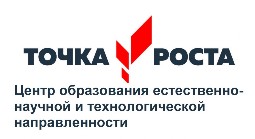 работы Центра образования естественнонаучной и технологической направленности «Точка роста» в  2021 – 2022 году в рамках реализации национального проекта «Образование»     1 сентября 2021 года на базе муниципального бюджетного общеобразовательного учреждения  Семено - Камышенской основной общеобразовательной школы был открыт центр образования естественнонаучной и технологической направленности «Точка роста» в рамках реализации федерального проекта «Современная школа» национального проекта «Образование».Учителя физики и химии  успешно прошли  курсы повышения квалификации по     дополнительной профессиональной программе ««Кванториум» и «Точка роста» (36 часов.), которые реализовал ФГАОУ ДПО «Академия Министерство просвещения России».     Педагоги принимали участие в работе Форума «Кваториум»,  «IТ – КУБ», «Точка роста»: инфраструктура нацпроекта «Образование» для развития способностей и талантов детей.     С первых дней учебного года  на базе центра «Точка роста» педагогами образовательного учреждения обеспечивается реализация образовательных программ естественнонаучной и технологической направленностей. В обязательном порядке на базе центра «Точка роста» обеспечивается освоение обучающимися учебных предметов «Физика», «Химия», «Биология» с использованием приобретённого оборудования, расходных материалов, средств обучения и воспитания.      Согласно плану по внеурочной деятельности проводятся занятия   естественнонаучной направленности.      Был проведен начальный этап (школьный) Всероссийской олимпиады школьников  на платформе «Сириус. Курсы» по следующим учебным предметам: биология, информатика, математика, физика, химия. Победителем школьного этапа ВСОШ по биологии стал обучающийся 9 класса.Технический потенциал центра «Точка роста» используется и при проведении воспитательных мероприятий.